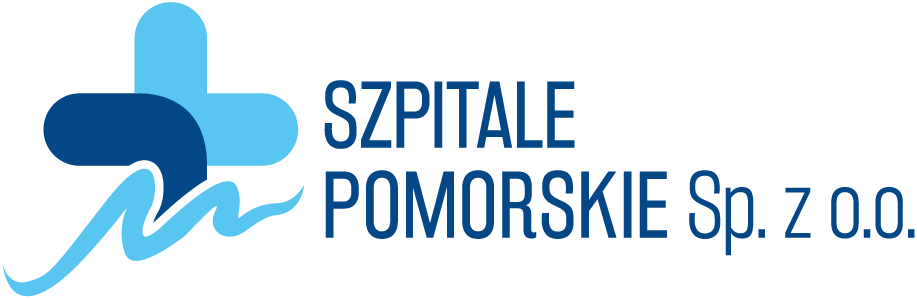 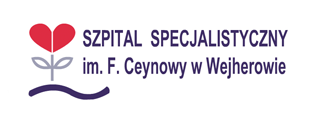 PLAN PORODUIMIĘ i NAZWISKO………............................................................................................ PESEL……………………………………………….CIĄŻA.........................PORÓD...................... OSOBA TOWARZYSZĄCA PODCZAS PORODU........................................................................Proszę o uzgadnianie ze mną wszystkich procedur medycznych i informowanie mnie 
o aktualnej sytuacji położniczej TAK     NIE     NIE MAM ZDANIA****w zależności od sytuacji zdaję się na sugestie i doświadczenie personelu.Proszę o udzielanie informacji o postępie porodu osobie mi towarzyszącej TAK     NIE     NIE MAM ZDANIA**Chciałabym by poród przebiegał z zachowaniem intymności, w obecności tylko niezbędnych osób z personelu medycznego TAK     NIE     NIE MAM ZDANIA**Zależy mi na możliwości pełnego uczestnictwa osoby towarzyszącej, za jej zgodą,
 z możliwością czasowego wyłączenia się z porodu – wyjścia z sali porodowej (np. w trakcie badań, w trakcie II okresu porodu) TAK  NIE  NIE MAM ZDANIA**Chcę skorzystać z niefarmakologicznych sposobów uśmierzania bólu (prysznic, piłka, masaż wykonywany przez osobę towarzyszącą) TAK  NIE  NIE MAM ZDANIA**Zależy mi, aby nie wykonywano żadnych zabiegów przygotowujących do porodu (lewatywa, golenie krocza), chyba że o nie poproszę. TAK  NIE  NIE MAM ZDANIA**Podczas porodu chcę mieć możliwość chodzenia i zmiany pozycji TAK  NIE  NIE MAM ZDANIA**Proszę aby położna prowadząca mój poród omówiła ze mną pozycje porodowe 
w II okresie. TAK  NIE  NIE MAM ZDANIA**Wyrażam zgodę na nacięcie krocza TAK - tylko w uzasadnionym przypadku  NIE*  NIE MAM ZDANIA*** Przyjmuję do wiadomości, że brak nacięcia krocza (poród z ochroną krocza) może wiązać się z koniecznością wydłużenia okresu rodzenia główki, wymaga od rodzącej współpracy z położną prowadzącą poród i dobrej kondycji rodzącego się dziecka (prawidłowe tętno płodu). Brak nacięcia, nie gwarantuje braku obrażeń krocza i często wiąże się z koniecznością szycia samoistnego (mniejszego lub większego) pęknięcia.11. Zależy mi, by towarzysząca mi osoba mogła przeciąć pępowinę TAK  NIE  NIE MAM ZDANIA**12. Proszę o zapewnienie mi i mojemu dziecku 2 godzinnego kontaktu „skóra do skóry” od razu po porodzie TAK  NIE  NIE MAM ZDANIA**13. Proszę o wykonanie jakichkolwiek czynności przy moim dziecku, np. ważenie dopiero po   2 godzinach kontaktu „skóra do skóry” TAK  NIE  NIE MAM ZDANIA**14. W sytuacji gdy kontakt „skóra do skóry” byłby niemożliwy ze mną proszę o kontynuwanie go z moją osobą towarzyszącą TAK  NIE  NIE MAM ZDANIA**15. Proszę o pomoc w przystawieniu dziecka do piersi na sali porodowej TAK  NIE  NIE MAM ZDANIA**Moje dodatkowe uwagi: ....................................................................................................................................................................................................................................................................................................................................................................................................................................................................................................................................................................................................................Jestem świadoma, że poniższy plan porodu jest listą moich osobistych preferencji i może być zrealizowany tylko w sytuacji, kiedy nie ma przeciwwskazań medycznych. Wszelkie uwagi 
i życzenia nie uwzględnione w planie porodu omówię z położną prowadzącą poród.Podpis Pacjentki.......................................................................................... 